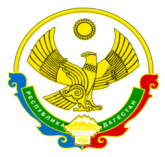 РЕСПУБЛИКИ ДАГЕСТАНМУНИЦИПАЛЬНОЕ КАЗЕННОЕ ОБЩЕОБРАЗОВАТЕЛЬНОЕ УЧРЕЖДЕНИЕ«Шушинская СРЕДНЯЯ ОБЩЕОБРАЗОВАТЕЛЬНАЯ ШКОЛА» УПРАВЛЕНИЕ ОБРАЗОВАНИЯ  МО «НОВОЛАКСКИЙ РАЙОН»МКОУ «Шушинская СОШ»shushinsckaya.sosh@yandex.ru                  ИНН 0524005359​89282976672​                                                                 с.ШушияПриказот 29.12.2020 г.                                                                                          № 70О режиме работы школы в каникулярные и праздничные дни.
Установить сроки праздничных дней с 31.12.2020 г. по 10.01.2021 г.Составить и утвердить график дежурств работников школы в период новогодних праздников (график прилагается).Контроль за исполнением данного приказа оставляю за собой.


Директор                                                                                                                          МКОУ «Шушинская СОШ»                                       Абакарова Ш.Ш.

